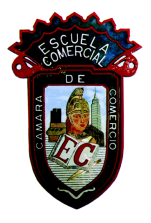 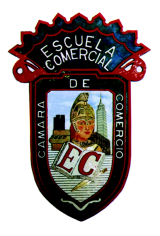 TRABAJOS A REALIZAR.En tu opinión que tiene que ofrece  la Cd. De Mérida para ser un atractivo turístico de importancia nacional.Investiga en el internet que tipo de arquitectura tienen 5 casas de importancia turística del paseo Montejo de Mérida, Yucatán. (describe, su arquitectura, su antigüedad, sus acabados su parecido con las construcciones francesas etc.)Elabora un mapa del centro de Mérida donde se destaque los principales barrios. Del lugar y la localización de las principales iglesias de la ciudad. Elabora una lista de requisitos que tuvo que cumplir el pueblo de Valladolid en Mérida, Yucatán  para convertirlo en pueblo mágico. Construye una guía completa para visitar la Iglesia de San Juan Bautista  en Mérida, Yucatán. (Dirección o localización, antigüedad, datos históricos, tipo de construcción y lo más relevante digno de una guía turística)Elabora una guía de visita de él  cenote de zaci. (Tipo de suelo, localización, leyendas, características del cenote , usos que se le daban en la antigüedad, etc.,)Describe a grandes rasgos porque Puerto Progreso en uno de los más importantes de Mérida y de toda la republica mexicana. La Reserva de la Biosfera de Ría Celestum que ofrece vistas y oportunidades de fotografía de las bandadas enormes de flamingos y cientos de otras especies. Investiga que requisitos cumplió celestum para convertirse en reserva de la biosfera.Elabora una infografía con easely.ly, como medio de  propaganda para CHICHEN ITZÁ Elabora una lista de los hoteles, hostales, pensiones y su localización de la ciudad de Mérida, Yucatán MATERIA:  
GEOGRAFIA TURÍSTICA / 700 - AHTFECHA: Septiembre / 2017   PROFESOR: CARLOS SALINAS